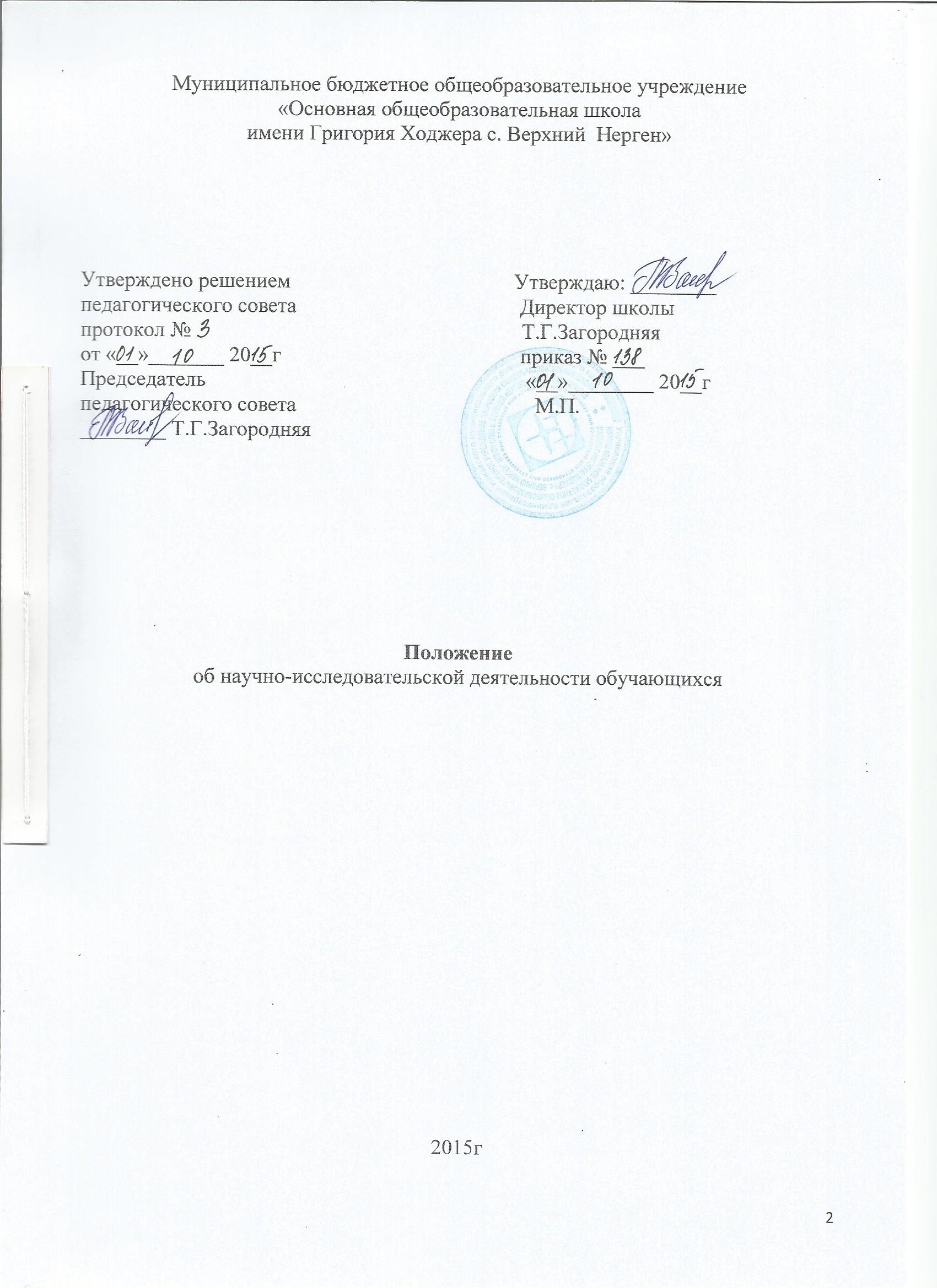 Общие положения. Научно-исследовательская деятельность обучающихся – процесс совместной деятельности обучающегося и педагога по выявлению сущности изучаемых явлений и процессов, по открытию, фиксации, систематизации субъективно и объективно новых знаний, поиску закономерностей, описанию, объяснению, проектированию. Целью научно-исследовательскойдеятельности обучающихся является создание условий для развития творческой личности, ее самоопределения и самореализации. Для реализации поставленной цели решаются следующие задачи:- формировать интересы, склонности обучающихся к научно-исследовательской деятельности, умения и навыки проведения исследований;- развивать интерес к познанию мира, сущности процессов и явлений (науки, техники, искусства, природы, общества и т.п.);- развивать умения самостоятельно, творчески мыслить и использовать их на практике;- способствовать мотивированному выбору профессии, профессиональной и социальной адаптации.Организация научно-исследовательской деятельности обучающихся.Научными руководителями обучающихся являются учителя, преподаватели ВУЗов, педагоги дополнительного образования или иные работники. Направление и содержание научно-исследовательской деятельности обучающимся совместно с научным руководителем. При выборе темы можно учитывать приоритетные направления стратегии развития школы и индивидуальные интересы обучающегося и педагога. Тема утверждается руководителем по согласованию с МО учителей. Научный руководитель консультирует обучающегося по вопросам планирования, методики, оформления и представления результатов исследования.Формами отчетности научно-исследовательской деятельности обучающихся являются: реферативные сообщения, доклады, статьи, стендовые отчеты, компьютерные программы, видеоматериалы, приборы, макеты.Лучшие работы обучающихся (по решению научного общества обучающихся школы, учреждения дополнительного образования) могут быть поощрены дипломами, ценными подарками, рекомендованы к представлению на конференции, симпозиумы территориального, регионального, федерального, международного уровня, могут быть направлены на конкурсы, олимпиады и т.д.Виды научно-исследовательской деятельности обучающихся.Основными видами научно-исследовательской деятельности обучающихся являются:Проблемно-реферативный: аналитическое сопоставление данных различных литературных источников с целью освещения проблемы и проектирования вариантов ее решения; Аналитико-систематизирующий: наблюдения, фиксация, анализ, синтез, систематизация количественных и качественных показателей изучаемых процессов и явлений;Диагностико - прогностический: изучение, отслеживание, объяснение и прогнозирование качественных и количественных изменений изучаемых систем, явлений, процессов, как вероятных суждений о их состоянии в будущем; обычно осуществляются научно-технические, экономические, политические и социальные прогнозы (в том числе в сфере образования);Изобретательско - рационализаторский: усовершенствование имеющихся, проектирование и создание новых устройств, механизмов, приборов; Экспериментально-исследовательский: проверка предложения о подтверждении или опровержении результата; Проектно-поисковый: поиск, разработка и защита проекта – особая форма нового, где целевой установкой являются способы деятельности, а не накопление и анализ фактических знаний.Критерии научно-исследовательской деятельности. Актуальность выбранного исследования. Качественный анализ состояния проблемы, отражающей степень знакомства автора с современным состоянием проблемы. Умение использовать известные результаты и факты, знания сверх школьной программы. Владение автором специальным и научным аппаратом.Сформулированность и аргументированность собственного мнения.  Практическая и теоретическая значимость исследования. Четкость выводов, обобщающих исследование. Грамотность оформления и защиты результатов исследования.Приложение 1.Требования к оформлению рефератаРабота должна быть отпечатана и аккуратно оформлена;Работа выполняется на листах стандарта А 4, шрифтом 12 пунктов с интервалом между строк – 1,0. Размер полей: верхнее – 2см., нижнее – 1,5 см., левое – 3см., правое – 2 см.Работа должна иметь следующую структуру:титульный лист, не нумеруется (содержит секцию, тему работы, ФИО автора, название организации осуществляющую образовательную деятельность, класс, ФИО научного руководителя, год выполнения работы); оглавление (начинается нумерация страниц); введение; основная часть работы; заключение; список использованной литературы; приложения (схемы, графики, таблицы, рисунки).К распечатанной работе прилагается электронный вариант, содержащий полностью работу и тезисное изложение работы.К работе прилагается отзыв научного руководителя.Работы реферативного содержания, не содержащиеся элементов самостоятельного исследования, к участию в конференции не допускаются.Приложение 2. Требования к оформлению исследовательской работыИсследовательская работа, представленная на конференцию, должна иметь характер научного исследования, центром которого является проблема (некрупная, неглобальная). Реферативные работы к рассмотрению не принимаются. Текст работы печатается на стандартных страницах белой бумаги формата А4. Шрифт – типа TimesNewRoman, размер 12–14 пт, межстрочный интервал 1,5. Допустимо рукописное оформление отдельных фрагментов (формулы, чертежный материал и т.п.), которые выполняются черной пастой (тушью).Требования к содержанию и оформлению работы соответствуют традиционным стандартам описания результатов научных исследований. Исследовательская работа должна содержать:Титульный лист (наименование конференции, название секции, тему работы, сведения об авторах (ФИО, класс,название организации осуществляющую образовательную деятельность,  название населенного пункта) и научных руководителях (ФИО, ученая степень и звание, должность, название организации осуществляющую образовательную деятельность)Оглавление (основные заголовки работы и соответствующие номера страниц)Введение (формулировка проблемы, отражение актуальности темы, определение целей и задач, краткий обзор используемой литературы и источников, степень изученности данного вопроса, характеристику личного вклада автора работы в решение избранной проблемы)Основную часть (информация, подразделенная на главы: описание рассматриваемых фактов, характеристику методов решения проблемы, сравнение известных и новых предлагаемых методов решения, обоснование выбранного варианта решения  эффективность, точность, простота, наглядность, практическая значимость и т.д.)Заключение (выводы и результаты, полученные автором с указанием, если возможно, направления дальнейших исследований и предложений по возможному практическому использованию результатов исследования)Список использованных источников и литературы (публикации, издания и источники, использованные автором, расположенные в алфавитном порядке и пронумерованные)Приложения (необязательная часть: иллюстративный материал (рисунки, схемы, карты, таблицы, фотографии и т. п.), который должен быть связан с основным содержанием)	Объем работы  не более 15 страниц (не считая титульного листа). Страницы должны быть пронумерованы.	Приложения могут занимать до 10 дополнительных страниц. Приложения должны быть пронумерованы и озаглавлены. В тексте на них должны содержаться ссылки.	Работа и приложения скрепляются вместе с титульным листом (рекомендуются скоросшиватели и пластиковые файлы).Приложение 3.Требования к презентацииПрезентация используется в качестве наглядного пособия или зрительного ряда. Основные требования к презентации.Требования к содержанию мультимедийной презентации:соответствие содержания презентации поставленным дидактическим целям и задачам;соблюдение принятых правил орфографии, пунктуации, сокращений и правил оформления текста (отсутствие точки в заголовках и т.д.);отсутствие фактических ошибок, достоверность представленной информации;лаконичность текста на слайде;завершенность (содержание каждой части текстовой информации логически завершено);объединение семантически связанных информационных элементов в целостно воспринимающиеся группы; сжатость и краткость изложения, максимальная информативность текста;расположение информации на слайде (предпочтительно горизонтальное расположение информации, сверху вниз по главной диагонали; наиболее важная информация должна располагаться в центре экрана; если на слайде картинка, надпись должна располагаться под ней; желательно форматировать текст по ширине; не допускать «рваных» краев текста);наличие не более одного логического ударения: краснота, яркость, обводка, мигание, движение;информация подана привлекательно, оригинально, обращает внимание учащихся.Требования к визуальному и звуковому ряду:использование только оптимизированных изображений (например, уменьшение с помощью MicrosoftOfficePictureManager, сжатие с помощью панели настройки изображения MicrosoftOffice);соответствие изображений содержанию;соответствие изображений возрастным особенностям учащихся;качество изображения (контраст изображения по отношению к фону; отсутствие «лишних» деталей на фотографии или картинке, яркость и контрастность изображения, одинаковый формат файлов);качество музыкального ряда (ненавязчивость музыки, отсутствие посторонних шумов);обоснованность и рациональность использования графических объектов.Требования к тексту:читаемость текста на фоне слайда презентации (текст отчетливо виден на фоне слайда, использование контрастных цветов для фона и текста);кегль шрифта соответствует возрастным особенностям учащихся и должен быть не менее 24 пунктов;использование шрифтов без засечек (их легче читать) и не более 3-х вариантов шрифта;длина строки не более 36 знаков; расстояние между строками внутри абзаца 1,5,  а между абзацев – 2 интервала;подчеркивание используется лишь в гиперссылках.Требования к дизайну:использование единого стиля оформления;соответствие стиля оформления презентации (графического, звукового, анимационного) содержанию презентации;использование для фона слайда психологически комфортного тона;фон должен являться элементом заднего (второго) плана: выделять, оттенять, подчеркивать информацию, находящуюся на слайде, но не заслонять ее; использование не более трех цветов на одном слайде (один для фона, второй для заголовков, третий для текста);соответствие шаблона представляемой теме (в некоторых случаях может быть нейтральным);целесообразность использования анимационных эффектов.Требования к качеству навигации:работоспособность элементов навигации;качество интерфейса;целесообразность и рациональность использования навигации.Требования к эффективности использования презентации:обеспечение всех уровней компьютерной поддержки: индивидуальной, групповой, фронтальной работы обучающихся;педагогическая целесообразность использования презентации;учет требований СанПиНов к использованию технических средств (длительность непрерывной работы за компьютером для учащихся 1-х классов не более 10 мин, 2-4-х классов - 15 мин; длительность непрерывного просмотра презентации – не более 20 мин);адаптивность мультимедийной презентации, возможность внесения в нее изменений и дополнений в зависимости от учебной программы и особенностей конкретного учебного заведения, целей педагогов;творческий, оригинальный подход к созданию презентации.Презентация не должна быть скучной, монотонной, громоздкой (оптимально это 10-15 слайдов). На титульном слайде указываются данные автора (ФИО и название ОУ), название материала, дата разработки. Возможен вариант использования колонтитулов. Иное размещение данных автора допустимо в случае, если оно мешает восприятию материала на титуле.На последнем слайде указывается перечень используемых источников, активные и точные ссылки на все графические объекты. На завершающем слайде можно еще раз указать информацию об авторе презентации с фотографией и контактной информацией об авторе (почта, телефон).Мультимедийная презентация с методическим сопровождением и приложениями должна загружаться одним заархивированным файлом.